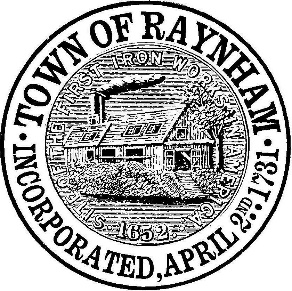 POSTINGSENIOR CLERKTOWN OF RAYNHAM BOARD OF HEALTHThe Raynham Health Department is seeking qualified candidates for the position of Senior Clerk.Duties of the position include, but are not limited to:Maintaining filing systemAnswering telephonesPrepare, receive, and process various applicationsRecord payments receivedProcess complaintsAssist the general public, other town departments, State and local officials, and other organizations with general information regarding health issues and programsAny other duties as requested by the Health Agent and/or the Board of Health.Requirements:High School educationTwo years of related office experienceProficiency with computers and computer programs (Word, Excel, etc.).Good written and oral communication skills.General knowledge in public and environmental health rules and regulations preferred. Hours of Work:	25 hours per week. M-Th. 9:00-3:30, F. 9:00-12:00Salary:The salary is determined by the OPEIU Collective Bargaining Agreement. Position is eligible for Town benefits (health insurance, vacation, sick pay, etc.).Please send application to: Raynham Health DepartmentAttn: Matthew Tanis, Health Agent558 South Main StreetRaynham, MA 02767Application and full job description are available in the Health Department’s Office or via email.Application review will begin on October 30, 2020. Position will remain open until filled.TOWN OF RAYNHAMSelectmen and Board of Health558 South Main StreetRaynham, MA  02767  Tel:   (508) 824 - 2766Tel: (508) 824 - 2707Fax: (508) 824 -1540